Resolución #360Resolución #360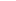 